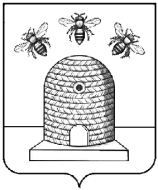 АДМИНИСТРАЦИЯ ГОРОДА ТАМБОВАТАМБОВСКОЙ ОБЛАСТИКОМИТЕТ ОБРАЗОВАНИЯПРИКАЗ14.02.2023                                       г.Тамбов	                                     № 201О проведении городской лингвистической конференции учащихся муниципальных общеобразовательных организаций «Актуальные проблемы науки о языке»В соответствии с планом работы комитета образования администрации города Тамбова, с целью способствования развитию научно-исследовательской деятельности учащихся в области русской и зарубежной лингвистики ПРИКАЗЫВАЮ:1. Утвердить Положение о проведении городской лингвистической конференции учащихся муниципальных общеобразовательных организаций «Актуальные проблемы науки о языке» (далее – Конференция) согласно приложению №1 к настоящему приказу.2. Утвердить состав организационного комитета Конференции согласно  приложению №2 к настоящему приказу.3. Утвердить состав жюри Конференции согласно приложению №3                       к настоящему приказу.4. Муниципальному автономному общеобразовательному учреждению «Лицей №29» (Мексичев) организовать 31 марта 2023 года проведение Конференции на базе общеобразовательной организации и обеспечить безопасность участников.5. Директорам муниципальных общеобразовательных организаций:5.1. Обеспечить участие учащихся в Конференции.5.2. Ответственность за жизнь и здоровье учащихся возложить на представителей общеобразовательных организаций.6. Контроль за исполнением настоящего приказа возложить на заместителя председателя комитета образования администрации города Тамбова И.А. Романову.Председателькомитета образования                                                                     И.Е.Васильевна 